Como obtener Office365 para instalar en tus dispositivos personalesPor ser parte de la comunidad CSAEGRO, puedes descargar Office 365 en tus equipos de escritorio, portátiles y dispositivos móviles de forma gratuita, o usarlo en línea, evitando el uso de software pirata.Para ello, utiliza la cuenta de correo electrónico que te asignó el área de informática del colegio, es una cuenta parecida a esta: Pedro.paramo@csaegro.edu.mx ¡Si todavía no la tienes!, acude con personal de informática de tu centro de estudios.Paso 1: Iniciar sesión para descargar OfficeIngrese a  www.office.com y, si aún no ha iniciado sesión, seleccione Iniciar sesión.Inicie sesión con la cuenta anteriormente indicadaDespués de iniciar sesión, siga los pasos 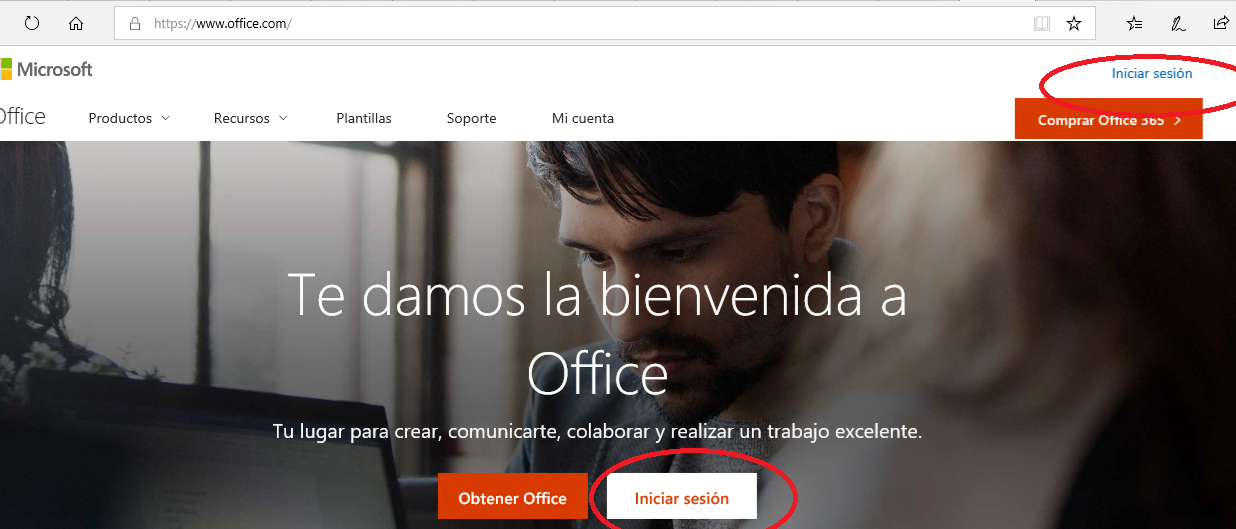 Escribe o selecciona tu cuenta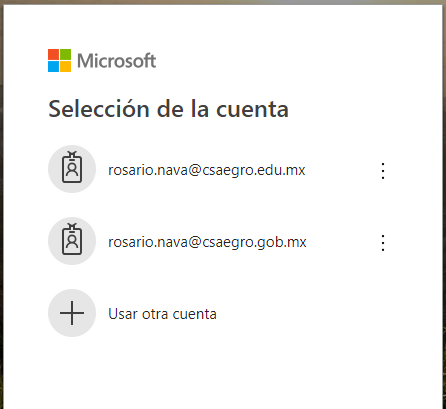 Escribe tu contraseña y da clic en iniciar sesión 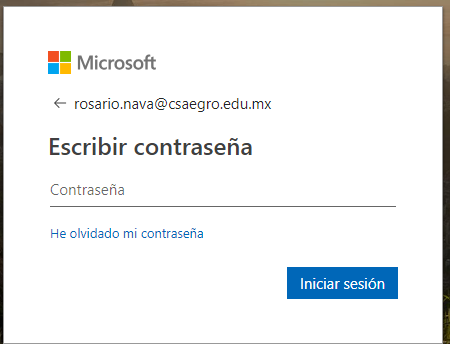 Da clic en instalar las aplicaciones de office, o si lo deseas utilizar las aplicaciones en línea, solo elige la que desees usar.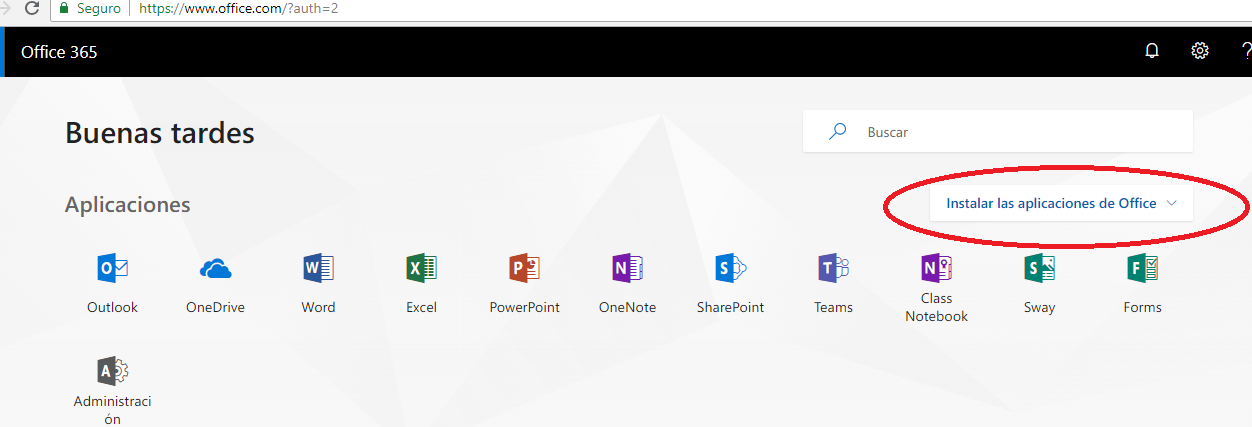 Elige el idioma e instalar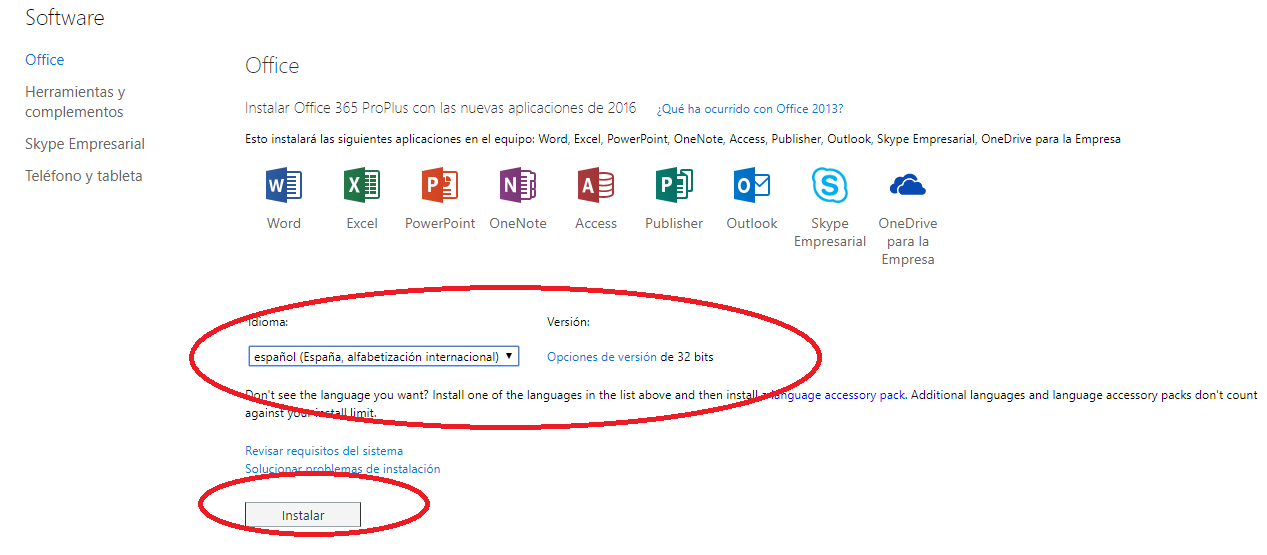 